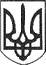 РЕШЕТИЛІВСЬКА МІСЬКА РАДАПОЛТАВСЬКОЇ ОБЛАСТІ(третя позачергова сесія восьмого скликання)РІШЕННЯ27 січня 2021 року                                                                                       № 157-3-VIIІПро затвердження проекту землеустроющодо встановлення (зміни) межнаселеного пункту села Остап’єПолтавського району Полтавської області	Керуючись статтями 12, 173, 175 Земельного кодексу України, пунктом 34 частини 1 статті 26 Закону України ,,Про місцеве самоврядування в Україні”, Законом України ,,Про землеустрій”, рішенням Решетилівської міської ради сьомого скликання від 16.01.2020 року № 843-28-VII „Про добровільне приєднання територіальних громад сіл Остап’є, Нове Остапове, Підгір’я, Запсілля, Уханівка, Олефіри Остап’ївської сільської ради Великобагачанського району Полтавської області до Решетилівської міської ради об’єднаної територіальної громади” (28 позачергова сесія), враховуючи висновки та рекомендації постійної комісії з інфраструктури, транспорту, житлово-комунального господарства, управління комунальною власністю, благоустрою, екології, будівництва, перспективного планування та земельних відносин, Решетилівська міська радаВИРІШИЛА: 	1. Затвердити проект землеустрою щодо встановлення (зміни) меж населеного пункту села Остап’є Полтавського району Полтавської області.	2. Встановити межу населеного пункту села Остап’є Полтавського району Полтавської області загальною площею 608,5000 га.	3. Контроль за виконання цього рішення покласти на постійну комісію з питань земельних відносин, екології, житлово-комунального господарства, архітектури, інфраструктури, комунальної власності та приватизації (Захарченко В. Г.).Міський голова									О.А. Дядюнова